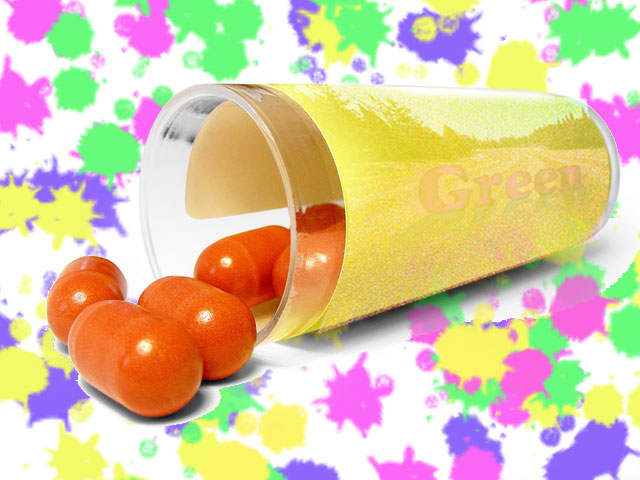 ２０１６年（平成２８年）６月１４日コップ★黄色い部分に画像を貼り付ける羽曳野PSE160607の中のcup.jpgの画像を使う。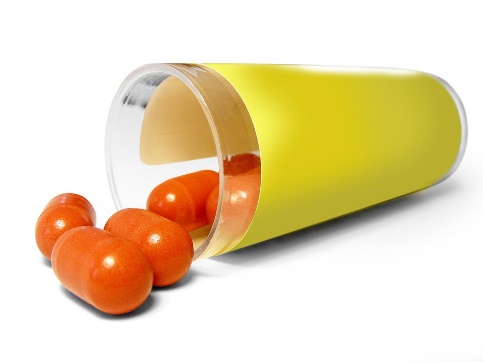 イメージ→サイズ変更→画像解像度で幅を640pixelにしてOKする。先週作った画像を出し、コップ画像に張り付ける。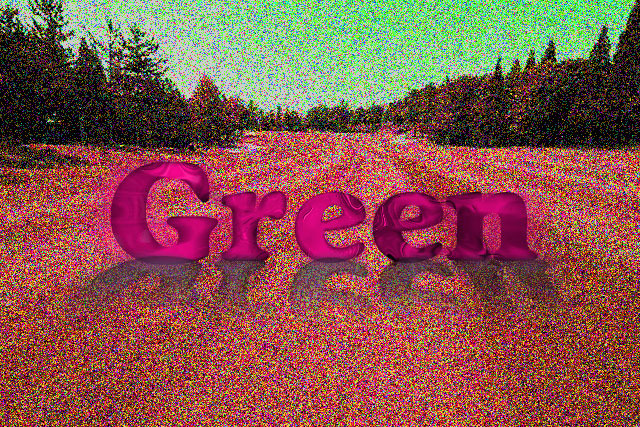 ４．貼り付けたら左側に持ってくる。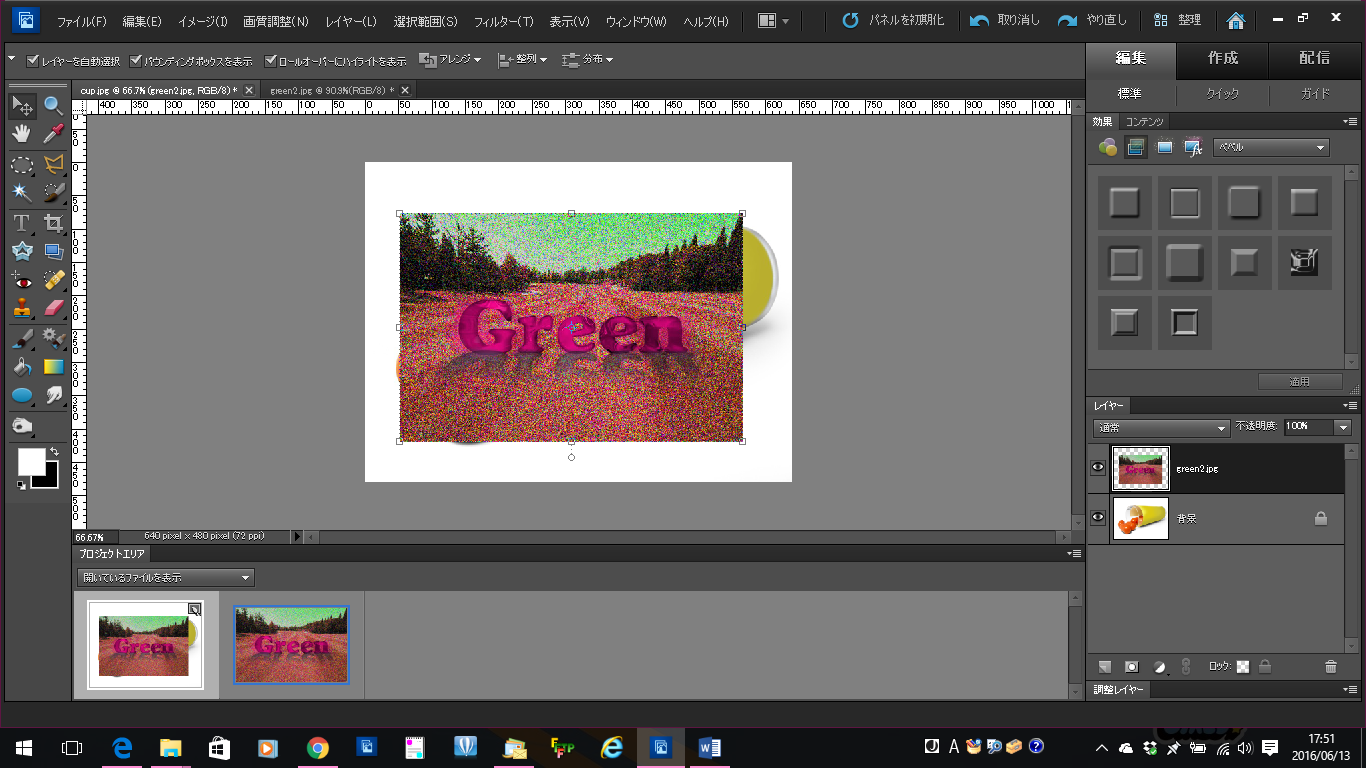 フィルター→変形→シアーを適用させる。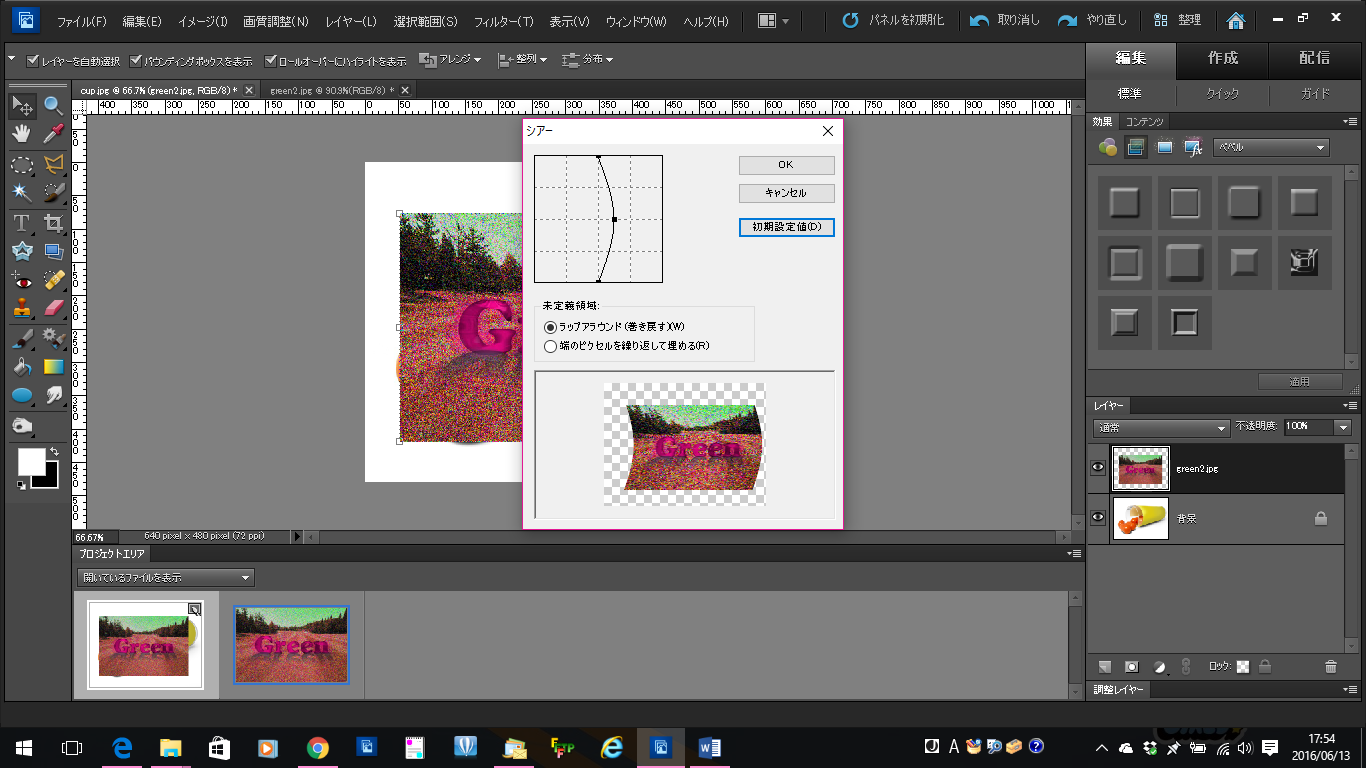 このシアーした画像をコップの黄色の部分に張り付ける。シアーしたレイヤーの模写モードをスクリーンに変える。★背景にブラシで描く１．自動選択ツールで白い所をクリックして、多角形選択ツールでマイナスにしてコップ周りの部分を選択する。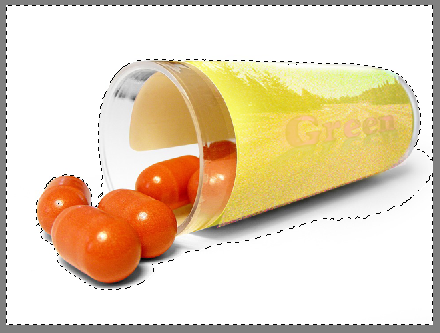 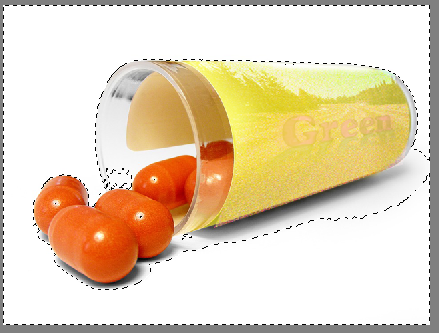 ２．ブラシツールの筆圧ブラシのインクのしみ（固定）で背景の上に新規レイヤーを作り色を色々変えて描く。その時に新規レイヤーの不透明度を先の落としておく。